Continue to improve your workplace safety skills!WSC offers virtual and in-person classroom options to fit your needs. Sign up today! (Deadlines are one week prior to date)July 12Lift Truck Operator, Train-the-Trainer (In Person & Virtual)Must Register by TODAYJuly 18Job Safety Analysis (In Person & Virtual)July 26Safety Inspections (In Person & Virtual)August 7-10Principles of Occupational Safety and Health-4th Edition (In Person Only)August 24Incident Investigation: A Root Cause Analysis (In Person & Virtual)August 30Team Safety (In Person & Virtual)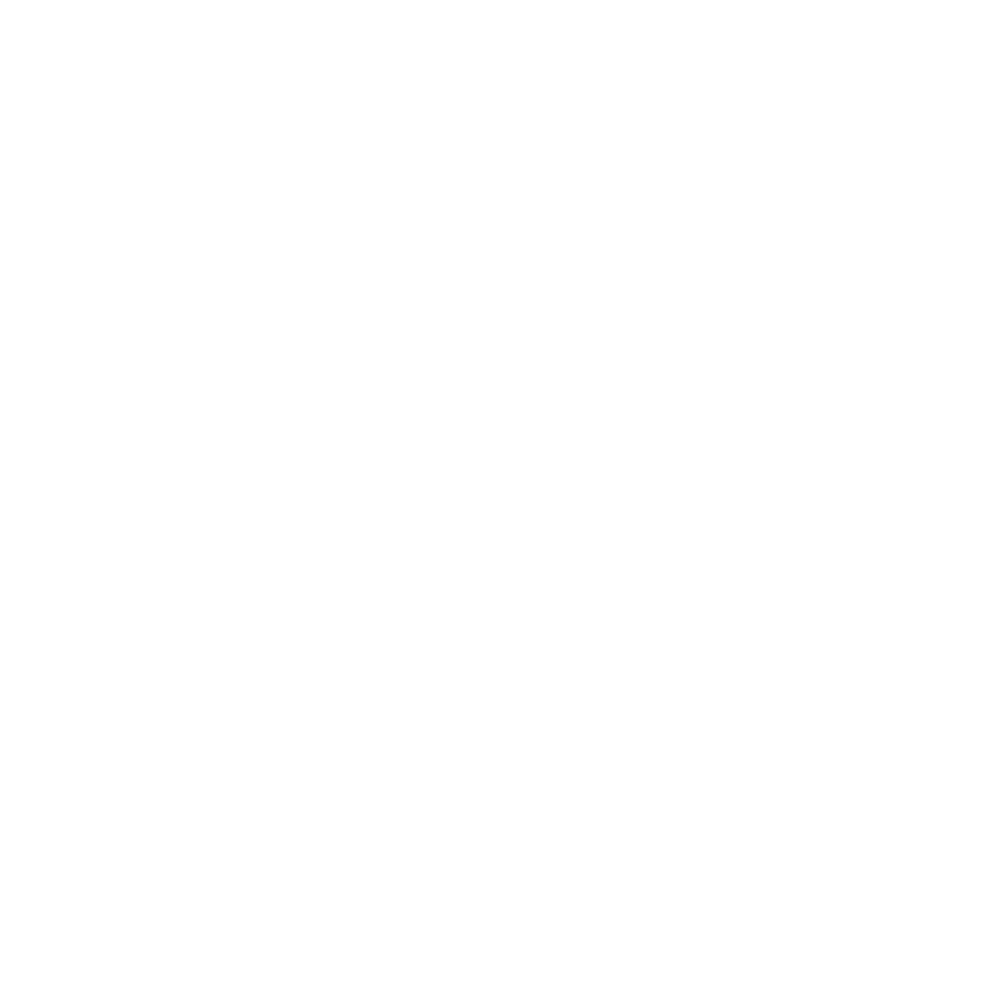 